République Algérienne Démocratique et Populaire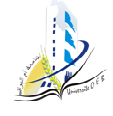 Ministère de l’Enseignement Supérieur Et de La Recherche ScientifiqueUniversité Larbi Ben M’hidi Oum El-BouaghiFaculté des sciences exactes et des sciences de la nature et de la vieDépartement Mathématique et InformatiqueFiche de Vœux Choix du Sujet de fin d’études(«2ème année Master Informatique) pour l’année universitaire : 2023/2024Indiquez ci-dessus vos choix de sujets (Numéros des sujets) par ordre de préférence :Choix 01Choix 02Choix 03Choix 04Choix 05Choix 06Choix 07Numéro du SujetChoix 08Choix 09Choix 10Choix 11Choix 12Choix 13Choix 14Numéro du SujetChoix 15Choix 16Choix 17Choix 18Choix 19Choix 20Choix 21Numéro du SujetChoix 22Choix 23Choix 24Choix 25Choix 26Choix 27Choix 28Numéro du SujetChoix 29Choix 30Choix 31Choix 32Choix 33Choix 34Choix 35Numéro du Sujet